Тема: Корень слова, однокоренные слова.Цель: закрепление умения находить и подбирать однокоренные слова, выделять в них корень.Задачи:            1.    повторить общие сведения о родственных словах, наличии в  них общей смысловой части;           2.     формирование умения находить в тексте однокоренные слова;            3. развивать критическое мышление, речь, орфографическую зоркость, внимание, анализировать и обобщать;отрабатывать каллиграфию письма;содействовать воспитанию интереса к русскому языку.Методическое обеспечение:  Учебник «Русский язык,3 ( 1 часть)» иллюстрации с изображением флагов России и Республики Беларусь; муз. видеозапись для физкультминутки, презентация «Путешествие по России», карточка №1, карточка №2, карточка №3, карточка-тест №4, карточка «Сердечко» для рефлексии.   План урока :1. Организация начала урока2. Проверка домашнего задания1.2. Фронтальная устная проверка упр. 134;3. Сообщение темы и целей урока4. Минутка чистописания	1.4.  Прописывание букв и элементов букв;	2.4. Словарная работа над словом рябина5. Закрепление изученного материала 1.6. Карточка 1 (выполнение в парах)Физкультминутка;2.6. Работа по упр.135,с.90 (коллективно);3.6. Карточка 2 «Составь» (самостоятельно)4.6. Карточка 4 «Тест» (самостоятельно)6. Подведение итогов. Рефлексия Ход урока:1.Организация начала урока:- Добрый день! Очень рада Вас видеть. У нас на уроке сегодня гости, подарите им свою улыбку. Тихо садится 1 ряд, 2 ряд, 3 ряд.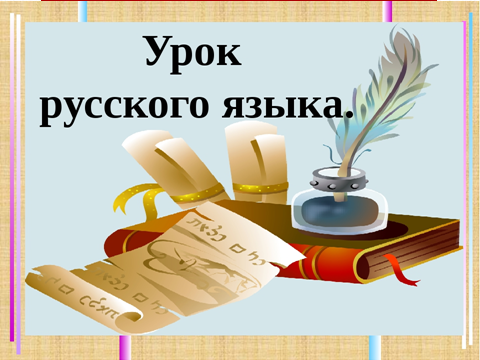 (учитель выставляет флаги, Беларуси и России)  -Многие из вас воспринимают русский язык только как школьный предмет. Если посмотреть на него с другой стороны, то окажется, что Русский язык – удивителен.-У нас в стране 2 государственных языка - белорусский и русский. -Сегодня мы с Вами отправимся в заочное путешествие по Родине «Русского языка»-  России.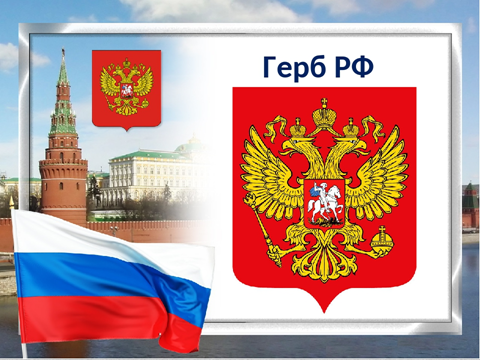 -Посмотрите, пожалуйста, на карту? Что вы можете сказать о расположении  России и Беларуси?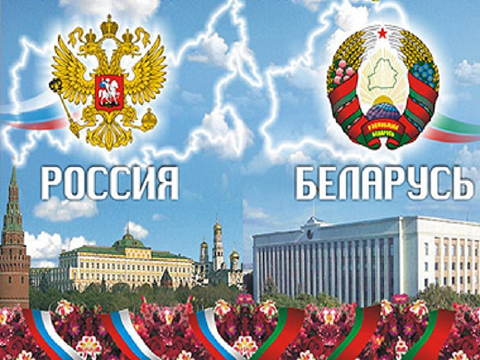 -Действительно, эти два государства являются не только соседями, но и дружественными государствами.-Сегодня мы устанавливаем телемост между 2 государствами.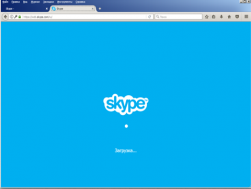 -Беларусь находится в центре Европы и граничит с Россией, поэтому нам будет легко установить связь, но и это займёт время.-Ну а пока, давайте проверим ваше домашнее задание.2. Проверка домашнего задания:-Какое упражнение вы выполняли дома? (упр.134)  Какое задание вам необходимо было сделать? Все ли слова в группе являлись однокоренными? (нет)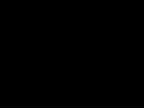 -Какие группы слов  у вас получились? 1 группа… Какой корень у всех слов? (печ)2 группа… Какой корень у всех слов? (гор)3 группа… Какой корень у всех слов? (нос)А теперь «Вспоминаем и обсуждаем». Внимание на экран: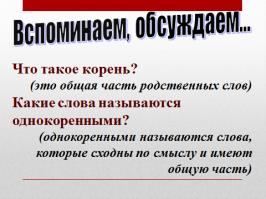 Что такое корень? (это общая часть родственных слов)Какие слова называются однокоренными? (родственными или однокоренными называются слова, которые сходны по смыслу и имеют общую часть)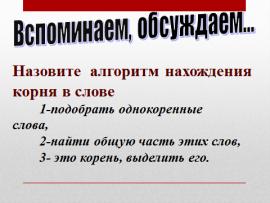 Назовите алгоритм нахождения корня в слове ( 1-подобрать однокоренные слова,2-найти общую часть этих слов, 3- это корень, выделить его.) 3. Минутка чистописания: -В России испортилась погода, поэтому мы до сих пор не можем установить связь..-Чтобы не терять время, давайте откроем  тетрадь и запишем дату и место установления телемоста.25 октябряКлассная работа-Сегодня на минутке чистописания я хочу обратить ваше внимание на правильность оформления записей: по высоте буквы записывает равными половине рабоче строки, по длине  элементы буквы должны немного не доставать до серединв следкбщей строки, прописывая соединения, старайтесь не отрывать руку.р р 		 р я б и н а- Какое слово  зашифровано? (рябина). Рябина – дерево с красивыми перистыми листьями. Слово «рябина» образовалось от слова рябъ. Дерево получило свое название от цвета коры. 
Постепенно на дереве появляются плоды – яркие ягоды. Их также как и дерево называют – рябина. Интересно, что плоды рябины, которые мы привыкли называть ягодами, на самом деле, с точки зрения науки, яблоки.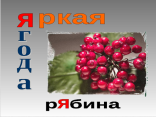 -Что вас удивило? (рябина-яблоки)-Сколько слогов в этом слове? Как разделим на слоги: ря-би-на (3 слога)-На какой слог в слове рябина падает ударение? (на 2 слог)Cлeдyeт зaпoмнить, чтo cлoвapнoe cлoвo "pябинa" пишeтcя c бyквoй "я". Пoэтoмy, чтoбы пpaвильнo нaпиcaть cлoвapнoe cлoвo "pябинa", нeoбxoдимo вcпoмнить cлoвo-oбpaз " яблоки" Запишите слово, поставьте ударение, подчеркните опасную гласную: рябина,…-Посмотрите на экран. Какие слова являются однокоренными к слову рябина? Запишите эти слова, выделите в них корень.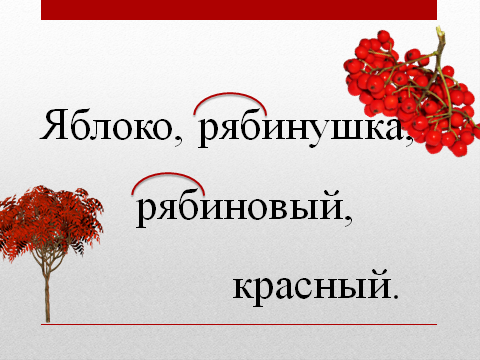 (На экране:  яблоко, рябинушка, рябиновый, красный)-Почему они однокоренные? (т.к. схожи по смыслу и имеют общую часть)-Посмотрите на доску. У нас есть предложение, в котором пропущено слово. Какое слово мы вставим? (слово - рябина)-Запишите предложение.Гроздья ________ на солнце горят.4. Сообщение темы и целей урока :-Как вы думаете, какая тема нашего урока? Какую цель поставим на уроке?-Сегодня на уроке мы с Вами продолжим совершенствовать наши умения по выделению корня и нахождению однокоренных слов.5. Закрепление изученного:-Наконец мы установили связь с Россией! Внимание на экран: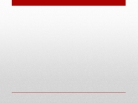 (видеофайл №1)-Для того, чтобы узнать что-то новое о России, нам необходимо выполнить задания экскурсовода. Мы начинаем!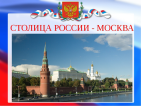 Россия - самая большая страна мира. Столица России – город Москва. Россия - единственное государство, территория которого омывается двенадцатью морями.-А вот и наше первое задание.1 задание.-Приготовьте карточку №1. Прочитайте задание. Это задание  вы будете выполнять в парах. Пара, которая выполнила задание, поднимает руки вверх.К- 1 Отметь знаком «+» строчки, в которых все слова являются  однокоренными, выдели в них корень.1. Сад, садовник, садовые.2. Смелый, отважный, храбрый.3. Больница, боль, большой.4. Горе, горевать, горный.5. Чистота, чистый, чистить.6. Горюет, плачет, печалится. 7. Мороз, замороженный, морозит. (Приложение 2 )-Давайте проверим! Какие номера вы обозначали как правильный ответ.(сигнальные карточки)-Вывод: Являются ли слова близкие по значению, но имеющие разный корень однокоренными? (нет).-Молодцы, а вот и следующий пункт нашей экскурсии: Сибирское чудоВ России есть удивительное озеро Байкал— самое глубокое озеро в мире и самый крупный источник питьевой воды на планете. Удивительный факт: все крупнейшие реки мира должны течь почти год, чтобы заполнить бассейн, равный по  озеру Байкал. 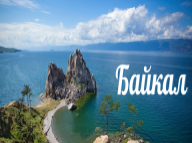 -Экскурсовод передает мне сообщение, что он очень рад видеть ваши успехи. Он дарит вам музыкальный подарок.(музыкальная физкультминутка)-Молодцы, садитесь.-А вот и следующее письмо с заданием.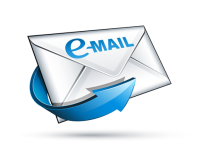 2 задание.-Найдите упражнение 135 на стр.90. Прочитайте, что нам необходимо сделать в этом упражнении.-Читает стихотворение… Как вы понимаете выражение идти гуськом?(идти друг за другом)-Какие однокоренные слова есть в стихотворении?Гусята, гуськом, гусак.-Давайте запишем эти слова на доске и в тетрадях, выделим в них корень.К доске пойдёт_________.Доп. Вопросы:Что такое корень?Как выделить корень слова?- Ты правильно выполнила задание и ответила на все доп. вопросы в полном объеме. Садись, тебе ____.Вывод: Посмотрите: корень в словах одинаковый, но значение разное. Будут ли эти слова однокоренными? (нет)- Вы хорошо справляетесь с заданием. Наша следующая остановка. Самая большая в мире средневековая крепостьМосковский Кремль – самая большая в мире древняя крепость. Ей уже  более пятисот лет. 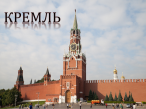 -Также она является самой крупной крепостью на всей территории не только России, но и Европы. Полная длина кремлевских стен составляет 2235 метров.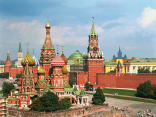 -Раньше для охраны города вокруг него строились крепости. Они были окружены рвами, заполненными водой. Чтобы в крепость не могли проникнуть враги. 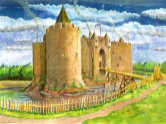 -А  следующее задание связано именно с этими словами. Внимание на экран. - Вам необходимо придумать однокоренные слова к данным,  выделить корень.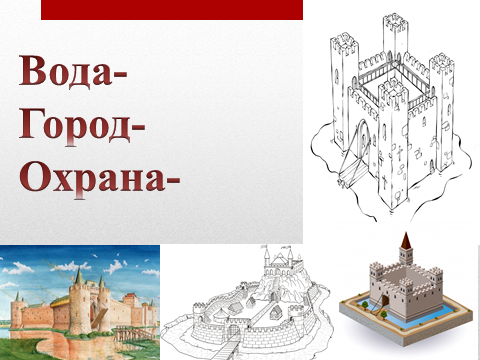 (Выполнение по рядам)Вода -  водяной - водичкаГород – городской – города Охрана – охранник - охранять-Проверяем! Какие группы слов у вас получились? Какой корень?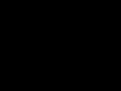 - Вы молодцы. Отлично справились с этим задание. Наша следующая остановка –Петербург.Крупнейший музей в мире! Россия – огромная страна. В одном из самых крупных городов России - Петербурге расположен известный на весь мир музей, где собрано более трех миллионов экспонатов.  Это  Эрмитаж. Для того чтобы осмотреть все экспонаты, что выставлены в залах, понадобится более 8 лет, и это при условии, что вы не будете задерживаться около каждого более минуты. 
4 задание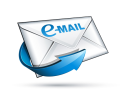 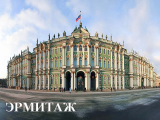 -А сейчас последнее задание . Вам необходимо выполнить тест. Подготовьте карточку №2.    1. Выберите правильный ответ:Корень слова-этообщая часть родственных словобщая часть всех словотдельная часть родственных слов2. Выберите правильный ответ:Родственными называются слова, которые…Различны по смыслу и не имеют общую частьСходны по смыслу и имеют общую частьРазличны по смыслу и имеют общую часть3. Прочитай. Выдели корень.Мама, мамочка, мамин.4. Прочитай. Вычеркни лишнее слово.Вода, водитель, водичка.(Приложение 2 )-А теперь переверните карточку. Какое послание  вам оставил экскурсовод?(ВЫ-МОЛОДЦЫ!) - Действительно ,вы молодцы. Отлично справились со всеми заданиями. 6. Итог урока. Рефлексия.- На этом наш урок подходит к концу. Чтобы завершить телемост, нам необходимо вспомнить: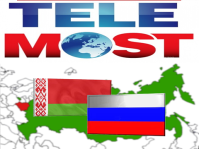 Что такое корень? (это общая часть родственных слов)Какие слова называются однокоренными? (родственными или однокоренными называются слова, которые сходны по смыслу и имеют общую часть)Назовите алгоритм нахождения корня в слове (1-подобрать однокоренные слова,2-найти общую часть этих слов, 3- это корень, выделить его.) -Вам понравился урок?-Что больше всего понравилось?-Экскурсоводу очень понравилось работать с вами. Он передают вам подарок. Внимание на экран!  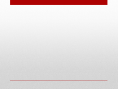 -Откройте свои дневники. Вашим домашним заданием будет упражнение 139 на стр. 92. Найдите это упражнение. В нём вам необходимо списать стихотворение, вставляя пропущенные буквы. А также подобрать к слова с пропущенной буквой однокоренные слова и записать их. Не забудьте обозначить корень.-Всем понятно, как выполнять домашнее задание?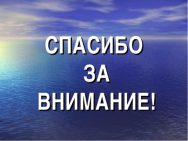 -Экскурсовод оценил Вашу работу на уроке. Я  оценю работ всех учащихся проверив тест. А вы выполните самооценивание следующим образом: закрасьте сердечко  красным цветом- настроение отличное, все удалось; желтым цветом – настроение хорошее, были трудности; зелёным – настроение плохое, нужно много работать. -На этом наш урок закончен! Уходя из класса, прикрепите своё  сердечко к эмблеме нашего телемоста.